          На основу члана 16. Правилника о суфинансирању набавке бицикала као еколошки прихватљивог начина превоза на територији града Кикинде „Службени лист града Кикинде“, бр. 22/22 од 26. августа 2022. године и Одлуке Градског већа о расписивању Јавног позива за доделу бесповратних средстава крајњим корисницима (грађанима) за набавку бицикала као еколошки прихватљивог начина превоза на територији града Кикинде, број II-06-39/2022 од 05.10.2022. године, Комисија за реализацију набавке бицикала као еколошки прихватљивог начина превоза на територији града Кикинде расписујеЈАВНИ ПОЗИВЗА ДОДЕЛУ БЕСПОВРАТНИХ СРЕДСТАВА КРАЈЊИМ КОРИСНИЦИМА (ГРАЂАНИМА) ЗА НАБАВКУ БИЦИКАЛА КАО ЕКОЛОШКИ ПРИХВАТЉИВОГ НАЧИНА ПРЕВОЗА НА ТЕРИТОРИЈИ ГРАДА КИКИНДЕ           У оквиру реализације   спровођења набавке нових	бицикала као еколошки прихватљивог начина превоза на територији града Кикинде, а на основу члана 16. Правилника о суфинансирању набавке бицикала као еколошки прихватљивог начина превоза на територији града Кикинде (у даљем тексту: Правилник) и Одлуке Градског већа о расписивању Јавног позива за доделу бесповратних средстава крајњим корисницима (грађанима) за набавку бицикала као еколошки прихватљивог начина превоза на територији града Кикинде расписује се Јавни позив за доделу бесповратних средстава крајњим корисницима (грађанима) за набавку бицикала као еколошки прихватљивог начина превоза на територији града Кикинде.           Грађани који остваре право на суфинансирање могу набавити бицикле искључиво од привредних субјеката изабраних путем Јавног позива за избор привредних субјеката у спровођењу набавке бицикала као еколошки прихватљивог начина превоза на територији града Кикинде.           Набавка бицикала спроводи се са циљем повећања броја бициклиста на улицама града, а у сврху смањења емисије штетних гасова у животну средину.Финансијска средства          За суфинансирање набавке бицикала из овог Јавног позива опредељују се средства Одлуком о буџету града Кикинде за 2022. годину, у разделу Програма за заштиту животне средине у износу од 1.000.000,00 динара са ПДВ-ом.          Средства за суфинансирање набавке бицикала додељују се на основу Јавног позива за грађане у износу од 10.000,00 (десетхиљада) динара са ПДВ-ом по једном бициклу.I. ПРЕДМЕТ          Предмет Јавног позива јесте додела бесповратних средстава крајњим корисницима (грађанима) за набавку бицикала као еколошки прихватљивог начина превоза на територији града Кикинде.II. ПРАВО УЧЕШЋА НА ЈАВНОМ ПОЗИВУ   Право учешћа на Јавном позиву имају пунолетни грађани који поседују важећу личну карту са пребивалиштем на територији града Кикинде, у тренутку подношења пријаве.III. УСЛОВИ ЗА УЧЕШЋЕ НА ЈАВНОМ ПОЗИВУСамо једно лице из породичног домаћинства може добити средства по овом Јавном позиву. Члановима породичног домаћинства сматрају се супружник и ванбрачни партнер, њихова деца, рођена у браку или ван њега, усвојена или пасторци, њихови родитељи и лица која су они по закону дужни да издржавају, а који станују заједно са учесником Јавног позива.         Домаћинство коме припада физичко лице може да оствари право на подршку за набавку новог бицикла једном у две године.IV. ЛИСТА ДИРЕКТНИХ КОРИСНИКА ПРЕКО КОЈИХ СЕ РЕАЛИЗУЈУ МЕРЕ„SZTR APOLLO BIKE“ са седиштем у Кикинди, ул. Јована Јовановића Змаја бр. 1, матични број: 62385979, порески идентификациони број: 106942819;„ETALON DOO KIKINDA“ са седиштем у Кикинди, ул. Немањина бр. 3-5, матични број: 08354685, порески идентификациони број: 100507221.V. ДОКУМЕНТАЦИЈА КОЈУ ЈЕ ПОТРЕБНО ПРИЛОЖИТИ ПРИ        ПОДНОШЕЊУ ПРИЈАВЕ      Подносилац пријаве је потребно да достави следећу документацију:потписан и попуњен Пријавни образац;фотокопију личне карте са адресом пребивалишта или очитане податке из личне карте подносиоца захтева; потписану изјаву о сагласности да орган за потребе поступка може извршити увид, прибавити и обрадити податке о чињеницама о којима се води службена евиденција, а који су неопходни у поступку одлучивања;предрачун за куповину бицикла издат од стране одабраног директног корисника, са роком испоруке;друга документа у складу са Јавним позивом.      Град Кикинда ће обезбедити прибављање докумената који садрже податке о чињеницама о којима се води службена евиденција.VI. ПРЕУЗИМАЊЕ ДОКУМЕНТАЦИЈЕ ЗА ЈАВНИ ПОЗИВДокументација за Јавни позив може се преузети на интернет страници града Кикинде и садржи:Комплетан текст Јавног позива,Пријавни образац,Изјава 1 – Изјава подносиоца пријаве,Изјава 2 - Изјава подносиоца пријаве,VII. КРИТЕРИЈУМИ ЗА ИЗБОР КРАЈЊИХ КОРИСНИКА (ГРАЂАНА)Физичка лица, која испуњавају услове, а која су се пријавила на Јавни позив, рангирају се по времену пристизања пријаве.Неће се разматрати непотпуне пријаве, пријаве лица која не испуњавају услове позива и пријаве упућене изван утврђеног рока. Уколико једно лице поднесе више пријава, разматраће се искључиво прва пристигла пријава. Физичка лица која у предвиђеном року не доставе прописану документацију или се приликом провере документације утврди да не испуњавају услове предвиђене позивом, губе право на подршку за набавку бицикла. У случају из претходног става, право на подршку за набавку бицикла остварује лице које је следеће на листи и које испуни све услове Јавног позива, а до попуњавања броја одређеног у складу са опредељеним средствима.VIII. НАЧИН, МЕСТО И РОК ДОСТАВЉАЊА ПРИЈАВА       Подносиоци пријаву за учешће на Јавном позиву попуњавају на српском језику, ћириличним писмом.       Попуњени, потписани и одштампани пријавни образац и пратећа документација достављају се у затвореној коверти са назнаком:''ПРИЈАВА ЗА ЈАВНИ ПОЗИВЗА ДОДЕЛУ БЕСПОВРАТНИХ СРЕДСТАВА КРАЈЊИМ КОРИСНИЦИМА (ГРАЂАНИМА) ЗА НАБАВКУ БИЦИКАЛА КАО ЕКОЛОШКИ ПРИХВАТЉИВОГ НАЧИНА ПРЕВОЗА НА ТЕРИТОРИЈИ ГРАДА КИКИНДЕ– НЕ ОТВАРАТИ'',са пуном адресом пошиљаоца на полеђини коверте.Пријава се предаје лично у Градској управи града Кикинде у Услужном центру, или препоручено путем поште на адресу:            Град КикиндаСекретаријат за заштиту животне средине, пољопривреду и рурални развој Комисија за реализацију набавке бицикала као еколошки прихватљивог             начина превоза на територији града Кикинде             Трг српских добровољаца бр.12 	            23300 Кикинда                   Рок за подношење пријава на Јавни позив је до утрошка средстава, а најкасније до 01.12.2022. године.            Благовременом доставом сматра се препоручена пошиљка предата пошти најкасније до истека последњег дана утврђеног рока за предају документације из Јавног позива (печат поште), без обзира на датум приспећа.Пријаве послате на било који други начин неће бити узете у разматрање. Неблаговремене и непотпуне пријаве се неће разматрати.Пријава ће се сматрати неуредном ако у достављеној писаној форми недостаје било који документ из одељка V Јавног позива и у том случају биће одбачена и неће се разматрати.За све додатне информације и обавештења у вези са Јавним позивом подносилац пријаве се може обратити на контакт телефон 0230/315-905, односно на е-маил адресу: zаstita@kikinda.rs.IX. ОЦЕНА, ИЗБОР И ОБЈАВЉИВАЊЕ ОДЛУКЕ О ИЗБОРУ КРАЈЊИХ КОРИСНИКА  (ГРАЂАНА)            Избор крајњих корисника (грађана) врши се у складу са овим Јавним позивом и Правилником.            Рангирање приспелих пријава крајњих корисника (грађана) врши се применом критеријума из члана 20. Правилника и тачке VII. Јавног позива.            Комисија разматра пријаве и у складу са условима Јавног позива, утврђује прелиминарну листу крајњих корисника (грађана).Прелиминарну листу крајњих корисника (грађана) Комисија објављује на огласној табли Градске управе и званичној интернет страници Града.            Учесници Јавног позива имају право увида у поднете пријаве и приложену документацију по утврђивању прелиминарне листе крајњих корисника (грађана), у року од три дана од дана објављивања листе.            На прелиминарну листу крајњих корисника (грађана) учесници Јавног позива имају право приговора Комисији у року од пет дана од дана њеног објављивања.            Комисија је дужна да размотри поднете приговоре на прелиминарну листу крајњих корисника (грађана) као и да донесе одлуку о приговору, која мора бити образложена, у року од 10 дана од дана његовог пријема.            О спроведеном поступку Комисија води записник и сачињава Предлог Решења о избору крајњих корисника (грађана) и исту доставља Градском већу на усвајање.            Решење о избору крајњих корисника (грађана) за набавку бицикала доноси Градско веће града Кикинде.            Решење Градског већа града Кикинде о избору крајњих корисника (грађана) за набавку бицикала објављује се на огласној табли Градске управе и званичној интернет страници Града.            Уговор о набавци бицикла закључују град Кикинда, директни корисник и крајњи корисник, након доношења Решења о избору крајњих корисника.X. НАЧИН РЕАЛИЗАЦИЈЕ ДОДЕЉЕНИХ СРЕДСТАВА          Грађани су у обавези да приликом пријављивања доставе профактуру/предрачун издат од стране изабраних привредних субјеката, са роком испоруке.Уговор о набавци бицикла закључују град Кикинда, директни корисник и крајњи корисник, након доношења Решења о избору крајњих корисника.          Привредни субјекти су дужни да Комисији за реализацију набавке бицикала као еколошки прихватљивог начина превоза на територији града Кикинде у сваком моменту, омогуће контролу реализације активности и увид у сву потребну документацију.          Град Кикинда ће вршити пренос средстава искључиво привредним субјектима,  као директном кориснику, а не грађанима као крајњим корисницима, али тек након што појединачни крајњи корисник изврши уплату директном кориснику целокупну своју обавезу и након завршетка реализације набавке бицикала.          Корисник средстава ће вршити пренос средстава изабраним привредним  субјектима у складу са закљученим уговором. Крајњи корисник ће сам сносити износ преко износа наведеног у члану 3. Правилника (максималног износа учешћа ЈЛС).          Контролу извршења уговорених обавеза извршиће Секретаријат за заштиту животне средине, у сарадњи са Комисијом.          Привредни субјекти након извршене набавке бицикала достављају Градској управи захтев за исплату средстава за суфинансирање набавке бицикала. Уз захтев достављају фотокопију издатог рачуна за извршену испоруку бицикала.Пренос средстава врши се након што:Комисија провери да ли су активности стварно реализоване, и то констатује записником;корисник бесповратних средстава привредном субјекту исплати испоручени бицикл у износу умањеном за одобрена бесповратна средства.На основу захтева за исплату и записника Комисије, Секретаријат за финансије Градске управе града Кикинде врши исплату из буџета Града.Комисија за реализацију набавке бицикала 				као еколошки прихватљивог начина превоза  на територији града Кикинде							               ______________________________								                     Стеван Иличић							                         Председник Комисиje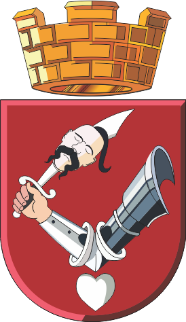 Република СрбијаАутономна Покрајина ВојводинаГРАД КИКИНДАКомисија за реализацију набавке бицикала као еколошки прихватљивог начина превоза на територији града КикиндеБрој: III-07-501-172/2022Дана: 06.10.2022. године К и к и н д аTрг српских добровољаца бр. 12, 23300 Кикинда, телефон: 0230/315-900, e-mail: zastita@kikinda.org.rsTрг српских добровољаца бр. 12, 23300 Кикинда, телефон: 0230/315-900, e-mail: zastita@kikinda.org.rs